                                                                                                       Приложениек приказу № 336 от 21.09.2021ПЛАН МЕРОПРИЯТИЙпо самоопределению и профессиональной ориентации обучающихсяв общеобразовательных учреждениях г Феодосии на 2021-2022 учебный год№п/пМероприятияСрокипроведенияОтветственныеисполнителиОрганизационное и методическое сопровождение профессионального самоопределения обучающихсяОрганизационное и методическое сопровождение профессионального самоопределения обучающихсяОрганизационное и методическое сопровождение профессионального самоопределения обучающихсяОрганизационное и методическое сопровождение профессионального самоопределения обучающихся1.1.Обеспечение реализации Концепции системы работы по самоопределения и профессиональной ориентации обучающихся в Республике КрымВ течение учебного годаРуководители общеобразовательных учреждений1.2.Издание приказа управления образования об утверждении плана мероприятий по содействию профессиональному самоопределению обучающихся общеобразовательных учреждений сентябрьМетодический центр 1.3.Закрепление в каждом общеобразовательном учреждении специалиста, ответственного за профориентационную работу с обучающимися и сетевое взаимодействие с заинтересованными организациями, предприятиями октябрь Руководители общеобразовательных учреждений1.4.Разработка и утверждение в муниципальных общеобразовательных учреждениях планов мероприятий по самоопределению и профессиональной ориентации обучающихся на 2021-2022 учебный годдо 1 октябряРуководители общеобразовательных учреждений1.5.Проведение мониторингов:- распределение выпускников;- реализация сетевого взаимодействия и сотрудничества с заинтересованными организациями, предприятиями;- соответствия направлений профориентационной работы в общеобразовательных учреждениях запросу экономики региона (Республики Крым) и дальнейшему обучению выпускников общеобразовательных учреждений;- реализация предпрофильного, профильного и предпрофессионального обучения в общеобразовательных учреждениях;- показатели и критерии мониторинга работы по самоопределению профессиональной ориентации обучающихся;- эффективности и качества профориентационной работы.августоктябрьдекабрьфевральапрельиюньУправление образования Методический центр 1.6.Оборудование в общеобразовательных учреждениях уголков профессиональной ориентации (актуальные информационно-методические материалы)октябрьРуководители общеобразовательных учреждений1.7.Создание на сайте общеобразовательного учреждения страницы или рубрики по сопровождению профессионального самоопределения и профессиональной ориентации обучающихсясентябрьРуководители общеобразовательных учреждений1.8.Создание условий для обучения руководящих и педагогических кадров образовательных учреждений общего и дополнительного образования по тематическим программам повышения квалификации по вопросам сопровождения профессионального самоопределения и профессиональной ориентации обучающихсяВ течение учебного годаРуководители общеобразовательных учреждений1.9.Организация и проведение мероприятий по обмену опытом профориентационной работы с обучающимися для педагогов общеобразовательных учрежденийдекабрь,мартМетодический центр1.10.Заключение договоров/соглашений о сетевом взаимодействии по вопросам профессиональной ориентации обучающихся с организациями/предприятиями (включая образовательные организации среднего и высшего профессионального образования)сентябрь-октябрьРуководители общеобразовательных учрежденийПроведение информационно-просветительских мероприятий по вопросам профориентации для обучающихся общеобразовательных учрежденийПроведение информационно-просветительских мероприятий по вопросам профориентации для обучающихся общеобразовательных учрежденийПроведение информационно-просветительских мероприятий по вопросам профориентации для обучающихся общеобразовательных учрежденийПроведение информационно-просветительских мероприятий по вопросам профориентации для обучающихся общеобразовательных учреждений2.1.Информирование обучающихся, родителей общеобразовательных учреждений по вопросам профессиональной ориентации обучающихся:- о востребованности рабочих профессий на рынке труда; - об образовательных учреждениях профессионального образования, расположенных в республике; - о потребности республиканского и муниципального рынков труда в кадрах рабочих и специалистов; - о строительстве объектов экономики и инвестиционных проектах, реализуемых на территории республики и т.п.В течение учебного годаРуководители общеобразовательных учреждений2.2.Размещение информации по вопросам профориентации:- на информационных стендах в общеобразовательных учреждениях;- на сайтах общеобразовательных учреждений;- в городских и школьных СМИ.В течение учебного годаРуководители общеобразовательных учреждений2.3.Распространение тематических информационных буклетов, объявлений, иных материалов по вопросам профориентацииВ течение учебного годаРуководители общеобразовательных учреждений2.4.Размещение актуальной информации по вопросам профориентации на сайтах управления образованием, методического центраВ течение учебного годаУправление образования2.5.Организация разъяснительной работы по вступительной компании в образовательные организации профессионального образования для обучающихся общеобразовательных учреждений и их родителей по направлению «Будущий абитуриент»В течение учебного годаРуководители общеобразовательных учреждений2.6.Содействие об информировании   обучающихся, родителей общеобразовательных учреждений о «Днях открытых дверей» образовательных организаций профессионального образованияВ течение учебного годаРуководители общеобразовательных учреждений2.7.Организация встреч с представителями администрации, преподавательского состава и сотрудников приемных комиссий образовательных учреждений профессионального образования в общеобразовательные учреждения для проведения бесед, лекций, информирования обучающихся выпускных классов общеобразовательных учреждений о направлениях подготовки, условиях поступления и обученияВ течение учебного годаРуководители общеобразовательных учрежденийОбеспечение доступности получения обучающимися образовательных учреждений комплексных профориентационных услугОбеспечение доступности получения обучающимися образовательных учреждений комплексных профориентационных услугОбеспечение доступности получения обучающимися образовательных учреждений комплексных профориентационных услугОбеспечение доступности получения обучающимися образовательных учреждений комплексных профориентационных услуг3.1.Организация профессионально-ориентированной работы с обучающимися в рамках урочной, внеурочной деятельности, социальных практик, проектной, исследовательской деятельности В течение учебного годаРуководители общеобразовательных учрежденийРеализация учебных (элективных) курсов профориентационной направленности в рамках программ предпрофильной подготовки обучающихся 9 классов общеобразовательных учрежденийВ течение учебного годаРуководители общеобразовательных учреждений3.2.Реализация учебных (элективных) курсов профориентационной направленности в рамках программ профильного обучения обучающихся 10-11 классов общеобразовательных учрежденийВ течение учебного годаРуководители общеобразовательных учреждений3.3.Реализация практико-ориентированных учебных курсов профориентационной направленности в системе дополнительного образования обучающихся В течение учебного годаРуководители образовательных учреждений3.4.Организация разъяснительной работы для обучающихся, родителей общеобразовательных учреждений по внедрению и функционированию системы муниципального сегмента АИС «Навигатор дополнительного образования детей Республики Крым»В течение учебного годаРуководители образовательных учреждений3.5.Проведение для обучающихся лекций, бесед психологической и медикосоциальной тематики («Психологические основы выбора профессии», «Здоровье и выбор профессии» и др.)В течение учебного годаРуководители общеобразовательных учреждений3.6.Включение вопросов содействия профессиональному самоопределению обучающихся в тематику родительских собраний, в план родительского всеобуча в общеобразовательных учрежденияхВ течение учебного годаРуководители общеобразовательных учреждений3.7.Организация и проведение для обучающихся 9-11 классов комплексных мониторингов, тренингов, диагностирования по выявлению возможностей, интересов и наклонностей в мире профессий. Информирование родителей о результатах профориентационного тестированияВ течение учебного годаРуководители общеобразовательных учреждений3.8.Реализация региональных, всероссийских проектов профориентационной направленности, обеспечение участия обучающихся в: - Республиканской выставке «Образование и карьера»;- онлайн-уроках «Шоу профессий», реализуемых с учетом опыта цикла  открытых уроков «ПроеКТОриЯ», направленных на раннюю профориентацию;- Всероссийском конкурсе для школьников «Большая перемена»;- Всероссийской программе по развитию системы ранней профориентации «ZАСОБОЙ»;- Чемпионатном движении «JuniorSkills Russia» (в рамках WorldSkills Russia);- Образовательных программах, проводимых на базе образовательного центра «Сириус»;- Проекте по ранней профориентации «Билет в будущее».В течение учебного годаУправление образования Руководители общеобразовательных учреждений3.9.Организация участия обучающихся в школьных, муниципальных и республиканских  олимпиадах, конкурсах, соревнованиях, выставках В течение учебного годаМетодический центр Руководители общеобразовательных учреждений3.10.Проведение профориентационных мероприятий (акций,      классных часов, «круглых столов», «Ярмарок профессий») для обучающихся общеобразовательных учрежденийВ течение учебного Руководители общеобразовательных учрежденийРазвитие взаимодействия и социального партнёрства по совершенствованию системы профессиональной ориентации обучающихсяРазвитие взаимодействия и социального партнёрства по совершенствованию системы профессиональной ориентации обучающихсяРазвитие взаимодействия и социального партнёрства по совершенствованию системы профессиональной ориентации обучающихсяРазвитие взаимодействия и социального партнёрства по совершенствованию системы профессиональной ориентации обучающихся4.1.Включение вопросов организации содействия профессиональному самоопределению обучающихся общеобразовательных учреждений в повестки дня совещаний руководителей общеобразовательных учрежденийВ течение учебного годаУправление образования4.2.Обеспечение координации работы попечительского совета общеобразовательного  учреждения с участием представителей предприятий/организаций города по вопросам проведения мероприятий профориентационной направленностиВ течение учебного годаУправление образования4.3.Организация взаимодействия с предприятиями и организациями, на базе которых возможно проведение мероприятий профориентационной направленности (встречи, мастер-классы и др.) для обучающихся выпускных классов общеобразовательных учрежденийВ течение учебного годаРуководители образовательных организаций4.4.Организация и проведение экскурсий для обучающихся 1-11 классов на предприятия, в организации реальных отраслей экономики городаВ течение учебного годаРуководители общеобразовательных учреждений4.5.Организация «Ярмарки учебных мест» профессиональных образовательных организациях для выпускников общеобразовательных учреждений октябрьмартМетодический центр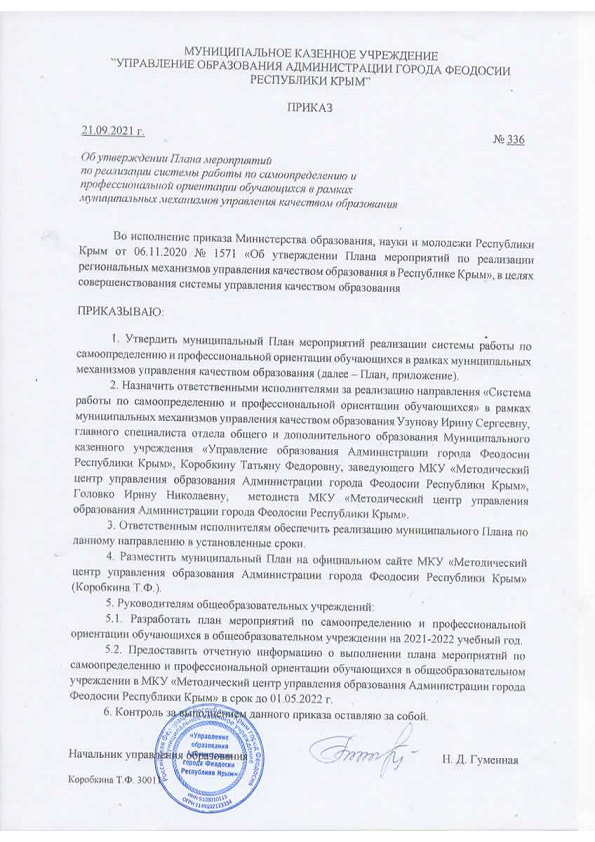 